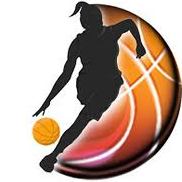 ŽENSKA JADRANSKA KOŠARKAŠKA ASOCIJACIJA - WABA LIGABulevar Kulina Bana 30A72000 ZenicaBosna i Hercegovinaemail: office@waba-league.comwww.waba-league.comWOMEN ADRIATIC BASKETBALL ASSOCIATION - WABA LEAGUE ŽENSKA JADRANSKA KOŠARKAŠKA ASOCIJACIJA - WABA LIGAPRIJAVA KLUBA U WABA LIGU 2016/17WABA LEAGUE 2016/17    Datum / Date: ___________________                                                                      ___________________________	                                                                                                                            Potpis i pečat kluba / Signature and L.S.Strana / Page    1/1